DEXA検査依頼・診療情報提供書（ＦＡＸ用）ＦＡＸ送信先：048-882-2887依頼施設名：　　　　　　　　　　　　　依頼年月日：　　　　　年　　　月　　　日依頼医師名：　　　　　　　　　　　　　　　　　　　　電話　　　　　　　　　　　　　　　　ＦＡＸ　　　　　　　　　　　　　　　検査日：　　　　月　　　　日　　午前・午後　　　　　時　　　　分　頃（お伝えした日時をご記入下さい）医療法人　博仁会　共済病院　TEL 048-882-2867患者予約票（検査をお受けになる患者様へ）依頼年月日　令和　　　年　　　月　　　日　注意）予約時間の1時間前にはご来院ください。令和　　　年　　　月　　　日　　午前・午後　　　　時　　　分　頃検査当日にお持ちいただくもの　　　　　□健康保険証、各種公費医療受給者証　　　　　□検査依頼・診療情報提供書（原本）　　　　　□検査予約票　　　　　□（お持ちの方のみ）当院診察券　　　　　□おくすり手帳　　　　骨塩定量検査（骨の強さの）検査を受けられる方へ　　　　　検査時間はおよそ10～15分です。　　　　　仰向けで寝て頂くだけで、終わる検査です。⇒2枚目へ続く検査の日時について、ご都合が悪くなった場合、当院までご連絡ください。連絡先：医療法人　博仁会　共済病院　048-882-2867交通アクセス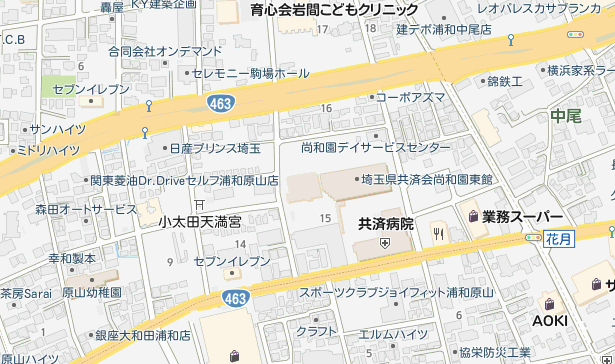 お車をご利用の場合●産業道路原山交差点から国道（463号線）を越谷方面に入り、ドン・キホーテを過ぎて左側●第二産業道路大宮方面から不動谷交差点を右折し、花月交差点を右折して約50メートル右側バス（国際興行バス）をご利用の場合浦和駅（東口）発その他発検査の日時について、ご都合が悪くなった場合、当院までご連絡ください。連絡先：医療法人　博仁会　共済病院　048-882-2867依頼検査名：　骨塩定量検査（DEXA法）患者基本情報：　　　　　　　　　　　　　様　　　　性別：　男　・　女　電話番号：　　　　　　　　　　　　　　　（本人・家族）生年月日：M・T・S・H・R 　　　　年 　　　　月 　　　　日　　年齢：　　　歳患者自立度：　自立歩行可能　　手引き歩行可能　　車椅子　　ストレッチャー貴施設での外来・入院の別　　外来　　　入院（病床の種別：　　　　　　　　　　　）臨床診断名）検査目的/臨床経過（撮影条件などのご希望もこちらにご記入ください）　身長：　　　　　　　　　体重：　　　　　　　仰臥位の保持□可能　　　　　　　　□　不可能乗り場行き先下車浦和駅東口①番バス乗り場※①番バス停乗り場からのバスは全て当院前で止まります。※7番目のバス停で下車東川口駅原山三丁目共済病院前浦和駅東口①番バス乗り場※①番バス停乗り場からのバスは全て当院前で止まります。※7番目のバス停で下車東浦和駅原山三丁目共済病院前浦和駅東口①番バス乗り場※①番バス停乗り場からのバスは全て当院前で止まります。※7番目のバス停で下車浦和美園駅原山三丁目共済病院前乗り場行き先下車東浦和駅④番浦和駅東口原山三丁目共済病院前乗り場行き先下車さいたま営業所浦和駅東口道祖土入口（さいど入口）下車徒歩3分市立病院・南台浦和駅東口道祖土入口（さいど入口）下車徒歩3分浦和美園駅（バイパス経由）浦和駅東口道祖土入口（さいど入口）下車徒歩3分